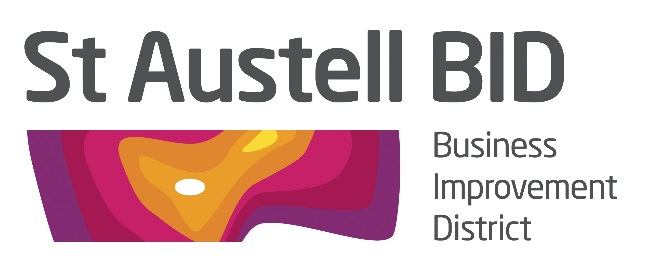 BOARD MEETINGTuesday 6th October 2020, 5.00pmVia ZoomAGENDAWelcome and Apologies									RHMinutes of Previous Meeting (1st September) 						RHAppointment of Board ‘Officers’								RHChair – Volunteers/Nominations taken on the night or can be emailed to AM in advance of the meeting.Vice Chair - Volunteers/Nominations taken on the night or can be emailed to AM in advance of the meeting.Finance – Board to confirm the continuation of GB and his Company for the coming year.		Financial Update 										GBCovid-19  Update								      RH/AMShop Local Shop Safe							             ALLChristmas										      RH/AMSouth West & Cornish BID’s Update						      RH/AMMeetings (virtual)										ALLAOB											ALLThe Zoom Link has been sent in a separate email and should be in your calendar. 